Конспект НОД для детей младшего дошкольного возраста «Голубь –символ мира»Тема: «Голубь-символ мира»Цель: Формирование нравственных ценностей и создание аппликации «Голубь».Задачи:1. Сообщить детям первоначальные сведения о Дне Победы. Дать знания о защитниках отечества.2. Активировать слуховые и зрительные анализаторы, развивать у детей речь, воображение и мышление. Развивать умения взаимодействовать друг с другом, побуждать детей к совместной деятельности.3. Воспитывать у детей гордость и уважение к ветеранам ВОВ, чувство гордости за Родину, умение слушать взрослых.4.Активизировать словарь: Победа, герой, солдат, армия, защитник.5. Научить аккуратно пользоваться клеем (намазывать клей на бумагу и ровно приклеить в необходимом положении).Ожидаемые результаты:1. Заинтересованность детей темой «День Победы», проявление их познавательной активности.2.Дети самостоятельно проявляют инициативу: рассматривают иллюстрации, участвуют в беседах, задают вопросы; проявляют творчество и детальность в работе.3. С удовольствием делают аппликациюОборудование: компьютер, презентация «День Победы» (иллюстрации по теме занятия); клей-карандаш, вырезанные готовые голуби, палочки)Ход занятия:Воспитатель: Здравствуйте!Дети: Здравствуйте!Воспитатель: Рассаживайтесь, ребята, пожалуйста, на стульчики. Давайте мы с вами поговорим о семье. У каждого из вас есть своя семья, в которой все друг друга любят, уважают, взрослые заботятся о маленьких. И дети должны быть послушными, не капризными, должны радовать маму, папу, дедушку, бабушку.Физкультминутка:Этот пальчик – дедушка (большой)Этот пальчик бабушка (указательный),Этот пальчик папа (средний),Этот пальчик мама (безымянный),Этот пальчик я (мизинец),Это вся моя семья (кулачок). Основная часть. Беседа «Знакомство с праздником».В каждой семье отмечают праздники. И очень скоро все мы будем отмечать День Победы (день окончания войны, день победы над фашистами). В этой войне погибло много солдат и мирных жителей. Но многие вернулись домой с войны героями. В те дни, когда была война они были молодыми, а теперь они старенькие, и их с каждым годом становится всё меньше и меньше. Их называют Ветеранами Великой Отечественной войны. (Показать иллюстрацию с изображением ветеранов на параде). В день Победы ветераны надевают ордена, военные награды и отправляются на парад. Воспитатель: Давайте ребята поможем людям всегда помнить о доброте и мире. Символ мира эта птицаЕй на месте не сидитсяПисьма носит на себе, Всегда она в цене!Кто же это? (Голубь)Ребята, давайте разберем, из чего состоит птичка. Что это такое у голубя?Дети: Голова.Воспитатель: Правильно. А это что такое у голубя?Дети: Туловище.Воспитатель: Молодцы! А это что такое у него?Дети: Крылышки.Воспитатель: Молодцы, правильно. А зачем нужны крылышки?Дети: Что бы летать.Воспитатель: Правильно. А это что такое у голубя?Дети: Хвостик.Воспитатель: Правильно. А это что такое у голубя?Дети: ГлазкиВоспитатель: Правильно. Зачем они ему нужны?Дети: Чтобы смотреть.Воспитатель: Молодцы! А это что такое у голубя?Дети: Клювик.Воспитатель: Правильно. Зачем нужен клювик голубю?Дети: Кушать, клевать зернышки.Воспитатель: А сейчас посмотрите, что лежит перед вами на столе (на столе готовые макеты для аппликации).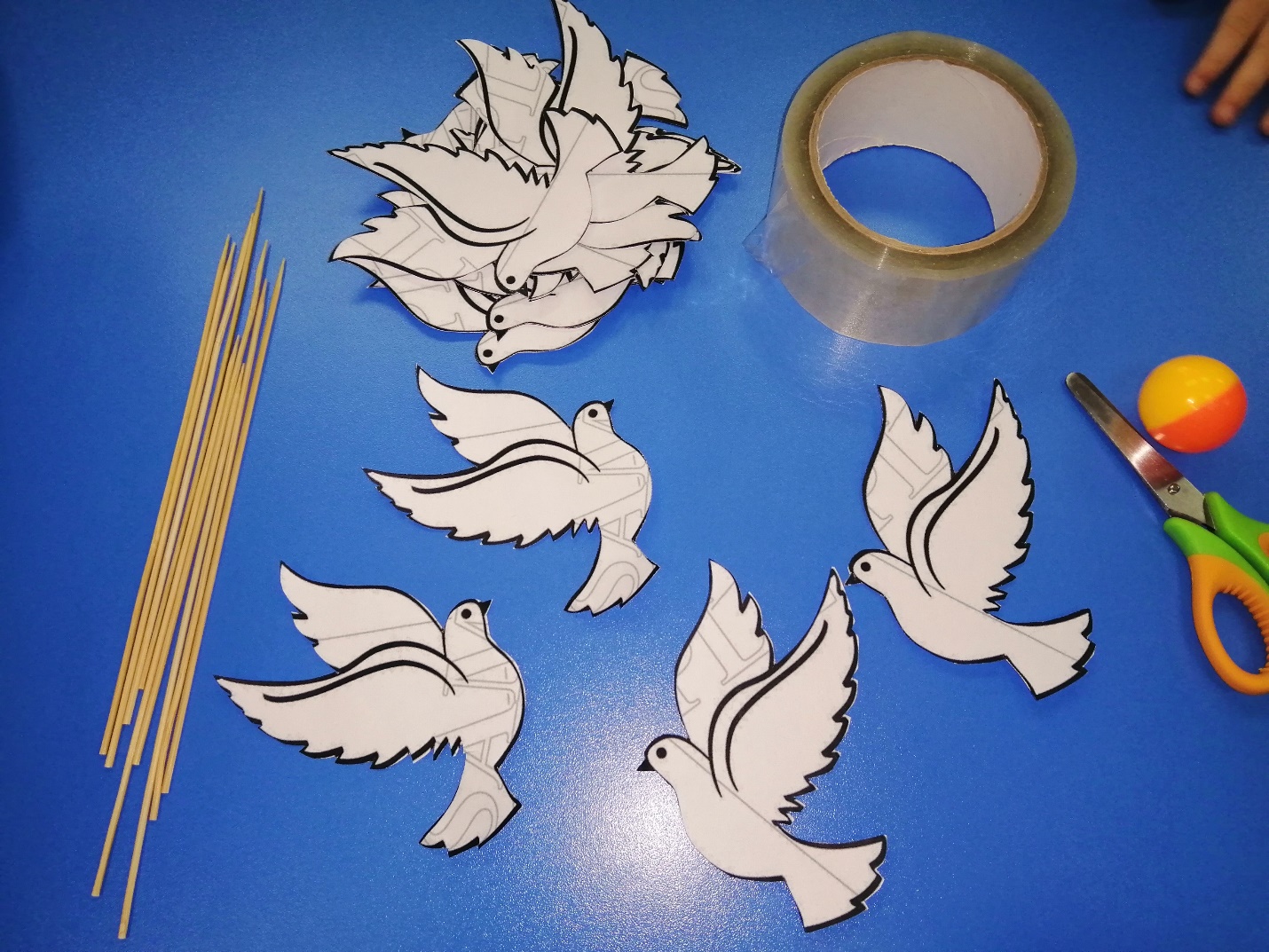 Итог занятия:- Вот и закончилось наше занятие. - Ребята, с каким праздником мы сегодня познакомились? (День Победы)- Почему он так называется?(Русский народ победил фашистов)- Когда отмечается День Победы? (9 мая)- Кого мы поздравляем в этот день?(Ветеранов)-Какая птица символ мира? (Голубь)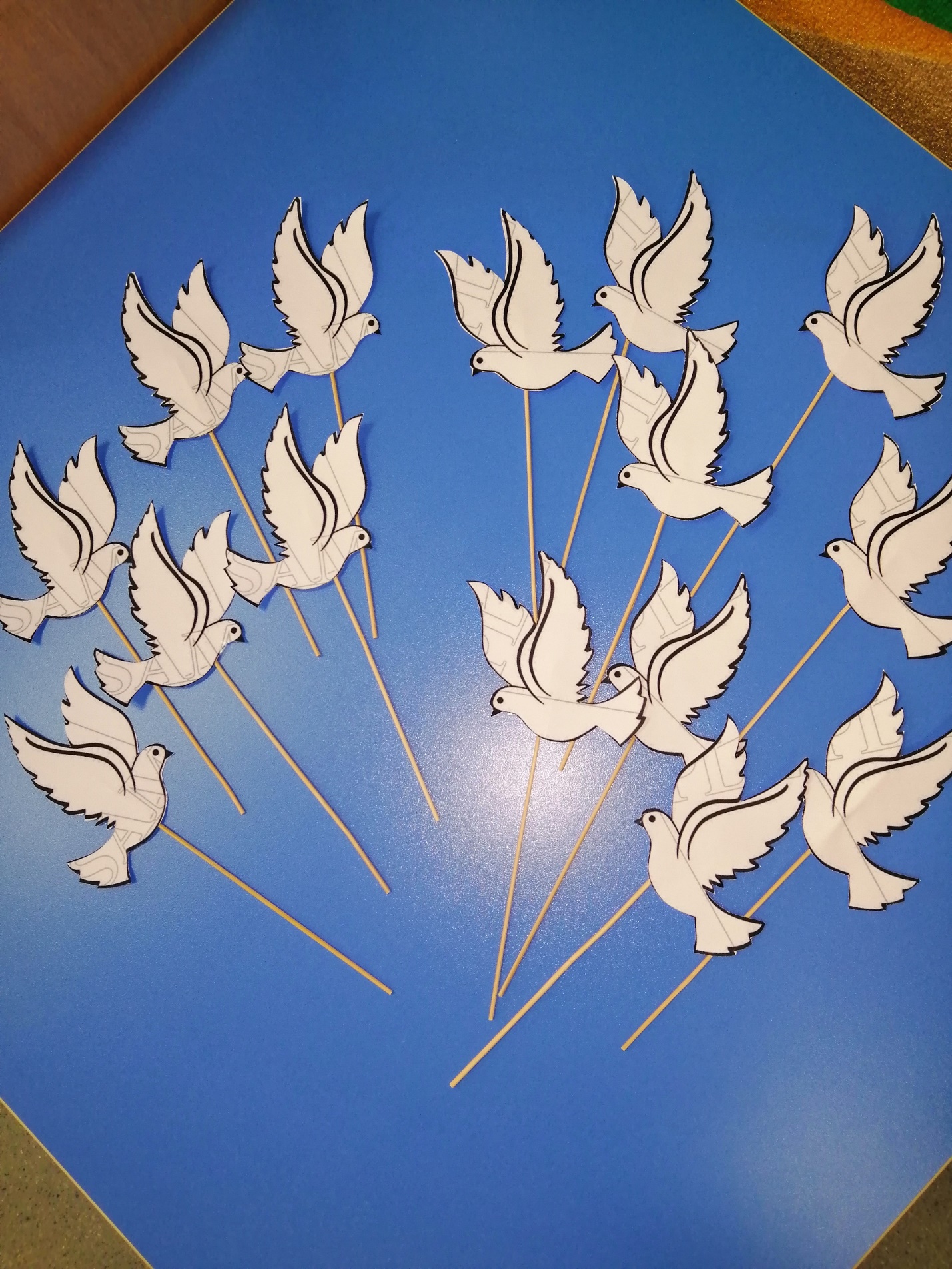 Я, поздравляю Вас с праздником Днём Победы и желаю мирного неба над головами.